报告版本号: (2021)第二版江西科	苑生物股份有限公司应急资源调查报告建设单位：江西科苑生物股份有限公司编制日期：2021年9月目  录1、环境应急资源调查要求	11.1 调查目的和任务	11.2 调查内容	11.3 调查分类	11.4 调查时间	12、企业应急资源调查	22.1企业应急队伍调查	22.1.1应急队伍组织架构	22.1.2环境应急队伍主要职责	42.1.3环境保护日常管理	62.2环境应急装备/物资调查	72.2.1企业现有事故防范设施	72.2.2企业应急处置装备及处置物资	72.3环境应急场所调查	102.3.1应急疏散图	112.3.2应急场所分布图	123、外协资源应急调查	133.1单位互助协	133.2政府协调应急救援力量	131、环境应急资源调查要求1.1 调查目的和任务查清企业环境应急资源现状，为建立企业环境应急资源数据库和管理信息平台提供统一完整、及时准确的基础资料和决策依据，为加强企业突发环境事件管理能力服务。1.2 调查内容调查内容包括企业第一时间可调用的环境应急队伍、装备、物资、场所和可请求援助或协议援助的应急资源状况。1.3 调查分类根据企业应急资源的来源，分为企业应急资源调查和外协应急资源调查。企业应急资源调查是指对企业内部第一时间可调用的环境应急队伍、装备、物资、场所的调查。外协应急资源调查是指对企业外部可请求援助或协议援助的应急资源的调查。1.4 调查时间企业的环境应急资源调查时间应放在环境风险等级评估之后、突发环境事件应急预案修编之前。2、企业应急资源调查2021年8月20日至2021年9月13日期间江西科苑生物股份有限公司组织公司职员对全公司的应急资源进行了一次全面的摸查，并对应急队伍、应急物资装备、应急场所及外协资源进行了总结。2.1企业应急队伍调查2.1.1应急队伍组织架构公司成立事故应急救援指挥领导队伍，在应急救援总指挥统一领导下，编为抢险救灾组、医疗救护组、物资保障组、警戒疏散组、通讯联络组、环境应急监测组、事故调查组共7个行动小组，组织机构如图1所示。图1  应急组织机构图      参考《AQ/T 3052-2015 危险化学品事故应急救援指挥导则》中关于事故现场监测要求，并从环境应急角度出发，编制企业应急救援指挥领导队伍以及规划应急小组人员。 企业应急救援指挥部成员及联系方式见表2-1，应急专业组成员及联系方式见表2-2。表2-1应急救援指挥部成员一览表表2-2  应急专业组成员一览表抢险救灾组成员警戒疏散组成员医疗救护组成员物资保障组成员通讯联络组成员事故调查组成员2.1.2环境应急队伍主要职责应急救援指挥部（1） 应急组总指挥职责：① 组织制定并实施环境风险事故应急预案；② 负责现场急救的指挥工作；③ 及时、准确报告环境风险事故。各种紧急事故响应中，总指挥不在时，依次由排列的副总指挥担任临时总指挥，行使总指挥在紧急救援过程中的权利和义务。（2） 应急副总指挥职责① 负责协助总指挥作好抢险现场救灾工作的紧急组织，具体负责抢险的指挥，向总指挥汇报情况，落实总指挥发布的抢险命令。② 负责指挥技术人员，对抢险、抢修作业根据技术规范和工艺情况，提供准确可行的抢险方案，并随时向总指挥汇报情况。负责义务消防人员的安排和现场保卫及周边警戒的工作，布置善后的现场保护，维护工作秩序，防止意外破坏情况发生。③ 负责组织运输抢险，准备好人员和车辆，随时准备按指挥命令行动。负责预备组织及材料、膳食等后勤保障，随时准备补充抢险队伍。警戒疏散组（1）根据事故调度组确定的人员疏散范围及路线，引导禁区内非救援人员的安全疏散，严禁无关人员进入。（2）指挥参加抢救车辆、人员在禁区中的行驶路线。 负责事故现场及相关物件保护，等待事故调查人员取证。医疗救护组（1）熟悉本区域内使用、储存的危险物质对人体危害的特性及相应的医疗急救措施。（2）事故发生后，应迅速做好准备工作，抢救事故受伤者，使脱离事故现场，根据受伤者的症状，及时采取相应的急救措施。（3）指导抢险抢修人员正确使用防护用具。有计划地开展演习。抢险救灾组（1）调配各类人员组织实施抢险行动方案，协调有关部门的抢险行动；（2）负责现场的抢险救灾活动，及时向领导小组报告救援进展，按照应急调度组意见请求联防力量救援。（3）督促本部门做好救援设施设备的投入和日常管养，确保其处于良好的备用状态。督促本部门有计划有针对性的开展预案演习，提高应急抢险能力。通讯联络组（1）通讯联络组接到报警后，立即向应急指挥部报告并通知相关人员待命。始终确保事故处理外线畅通，保证应急指挥部处理事故所用电话迅速、准确无误。（2）指挥部接到报警后，迅速通知相关人员、各救援专业队及各有关部门，查明事故类型、事故源、泄漏部位及原因，采取紧急措施，防止事故扩大，根据应急响应程序下达命令启动应急救援。（3）当通讯线路遭到破坏时，使用手机，保持通讯畅通。平时应急加强固定电话及线路的维护和保养，确保处于完好状态。物资保障组（1）根据事故现场实际需要，准备救援设施、设备，确保通讯畅通。（2）根据事故危害程度，及时向相关单位或供货单位联系，及时调剂设备、器具等。负责被救治人员、救援人员的生活必需品的供应。（4）负责抢险救援物质的运输。环境应急监测组（1）负责环境污染的检测、分析工作，如不能分析指标，请求质检科协助；（2）负责污染物的处理方案设计，尽可能减少突发事件对环境的危害；（3）负责事故现场及有害物质扩散区域内监测工作及事故原因分析，处置工作的技术问题的解决。事故调查组（1）对突发环境事件的预警和应急控制及处置措施提出救灾方案、处理办法，指导现场附近居民和抢险人员自身防护；（2）确定人员疏散范围；（3）对环境污染的灾害损失和恢复方案等进行研究评估，并提出相关建议。2.1.3环境保护日常管理公司将环保管理纳入整个生产管理系统，坚持经常在安全例会、生产调度会、公司办公会议上讨论环保问题，发现问题及时采取措施。公司已制定多项环保管理规章制度，主要有环境保护和“三废”排放管理制度、环评报告制度等。主要环境管理制度建立及执行情况见表2-3。表2-3  主要环境管理制度及执行情况2.2环境应急装备/物资调查2.2.1企业现有事故防范设施  表2-4现有应急防控设施一览表2.2.2企业应急处置装备及处置物资公司应急物资由安环部负责管理，明细如下表2-5。表2-5 现有物资及装备一览表2.3环境应急场所调查厂区内设有应急物资储备室、应急集合点、应急救助站、应急供水供电系统、应急标识牌、应急疏散图。详见下表2-6。表2-6 环境应急场所一览表2.3.1应急疏散图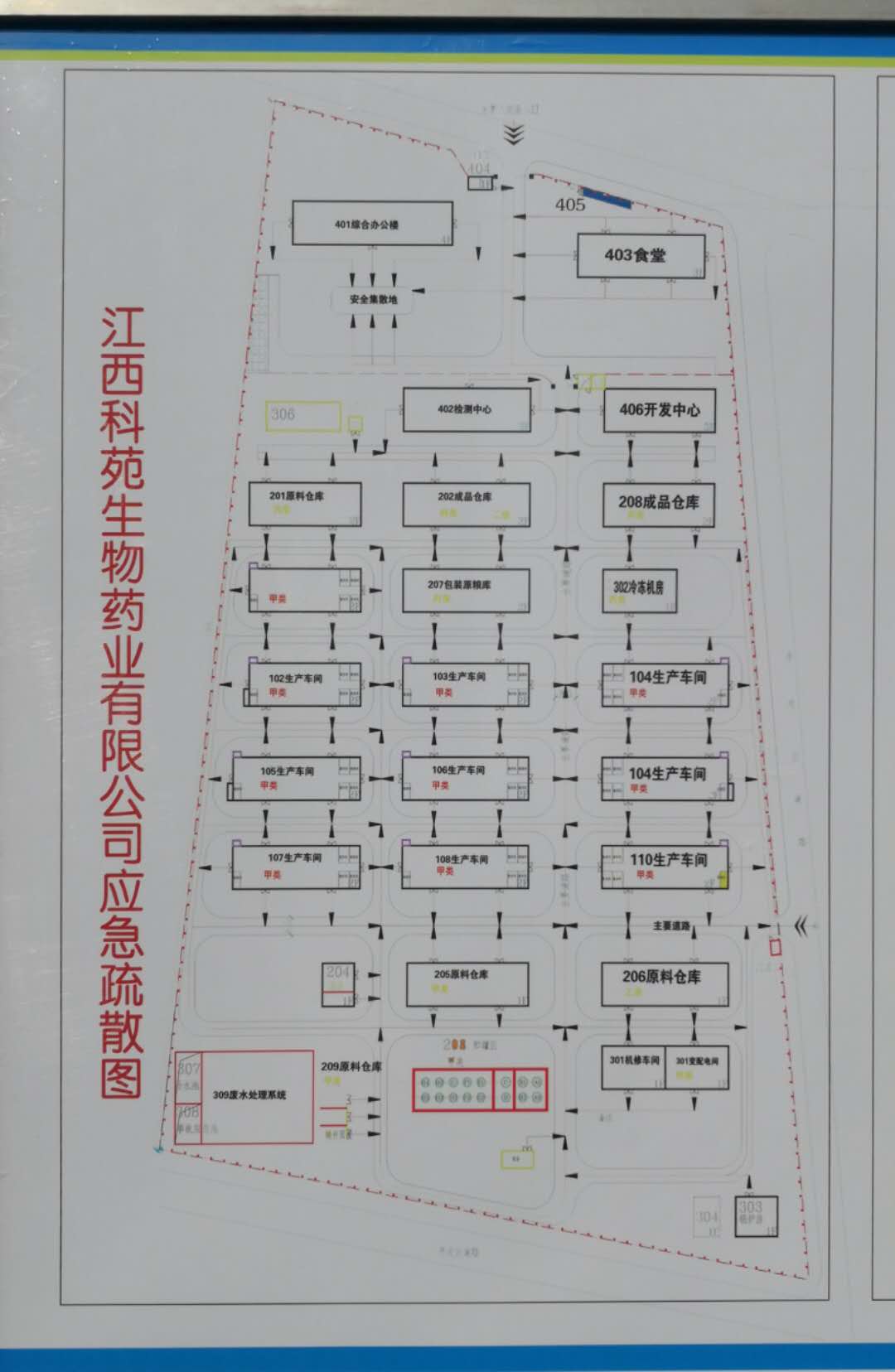 2.3.2应急场所分布图  应急物资仓库（消防站）          紧急供电          紧急供水3、外协资源应急调查3.1单位互助协充分掌握可利用的社会应急资源，建立联动协调机制，借用附近单位等各种社会救援力量参与应急救援工作。在事故时，周边单位能够给予公司运输、人员、救治以及救援部分物资等方面的帮助。同时也能够依据救援需要，提供其他相应支持。周边单位联络方式及可提供的救援内容见下表3-1。表3-1 公司周边单位联络方式江西杨帆新材料有限公司应急物资清单如下：表3-2现有物资及装备一览表3.2政府协调应急救援力量当事故扩大化需要外部力量救援时，政府部门可以发布支援命令，进行全力支持和救护，主要参与部门有：（1）公安部门协助公司进行警戒，封锁相关要道，防止无关人员进入事故现场和污染区。（2）消防队发生火灾事故时，进行灭火的救护。主要有南水特勤消防大队这支专业应急救援队伍。（3）环保部门由公司通讯组联系第三方检测单位进行现场检测，环保部门协作事故时的实时监测和污染区的处理工作。（4）电信部门保障外部通讯系统的正常运转，能够及时准确发布事故的消息和发布有关命令。（5）医疗单位提供伤员、中毒救护的治疗服务和现场救护所需要的药品和人员。（6）专职队伍救援一旦发生重大环境事件，本单位抢救抢险力量不够时，或有可能危及社会安全时，指挥部必须立即向上级和友邻单位通报，必要时请求社会力量支援。表3-2政府有关部门、外部救援单位名单及联络方式一览表附件：单位互助协议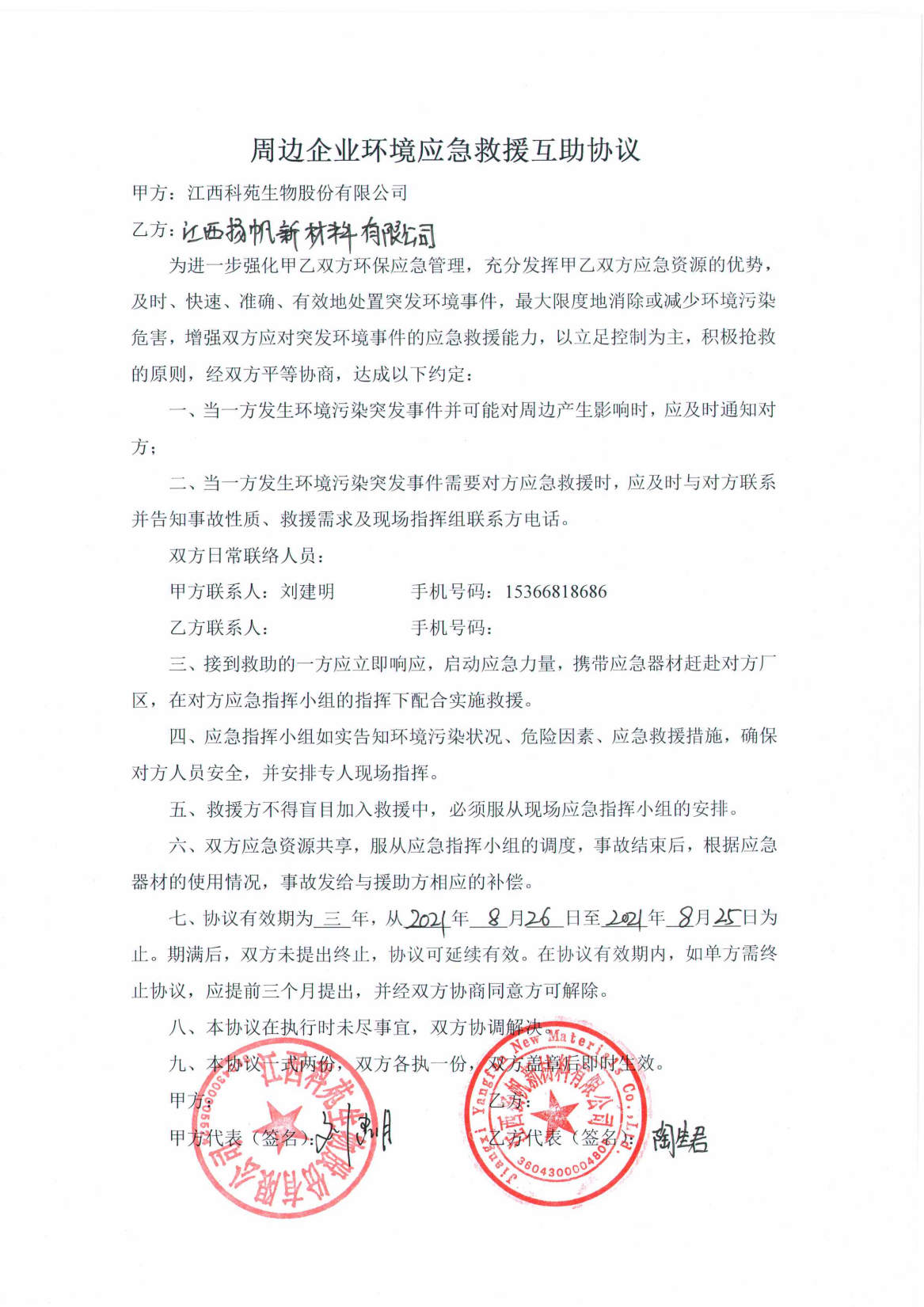 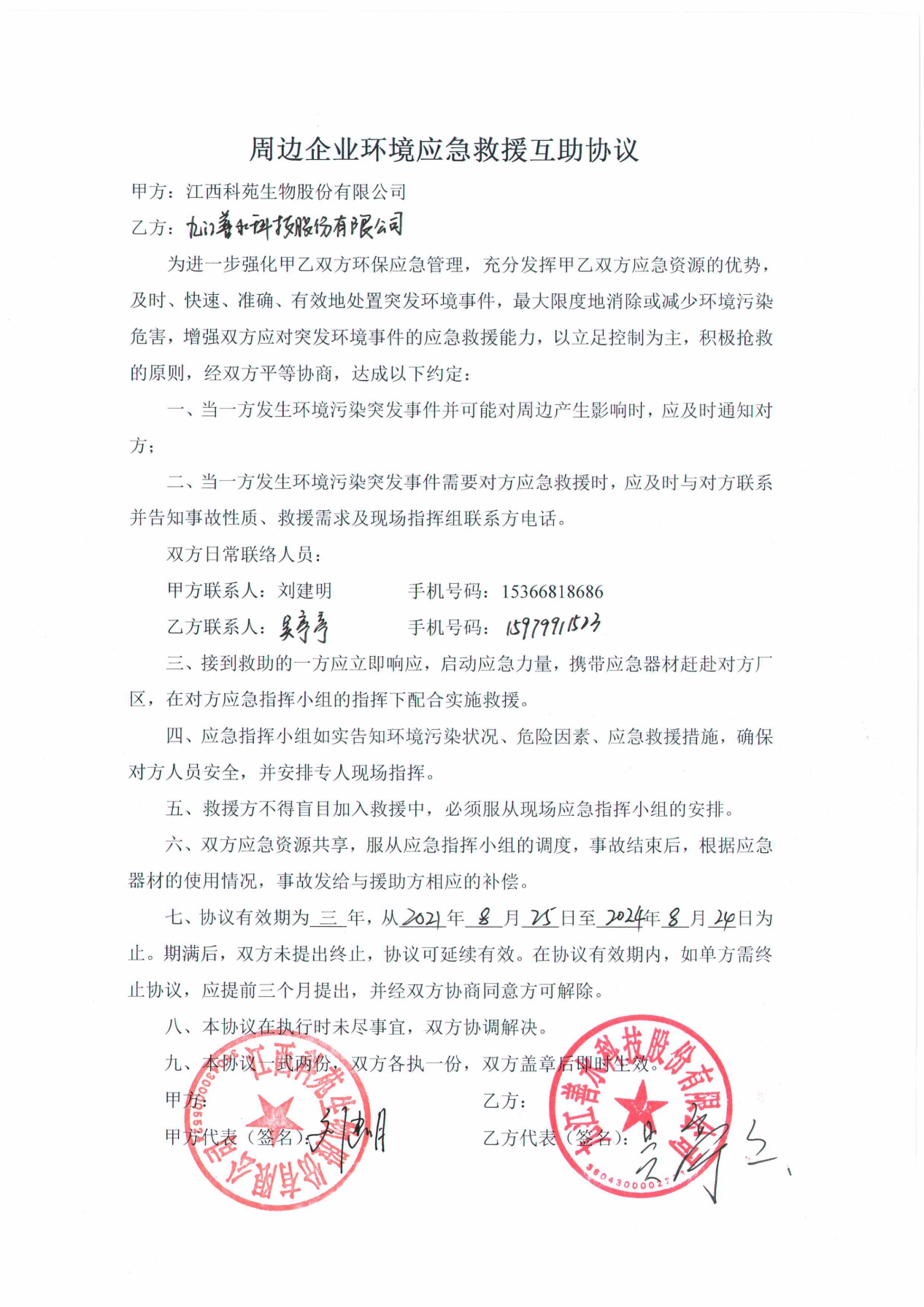 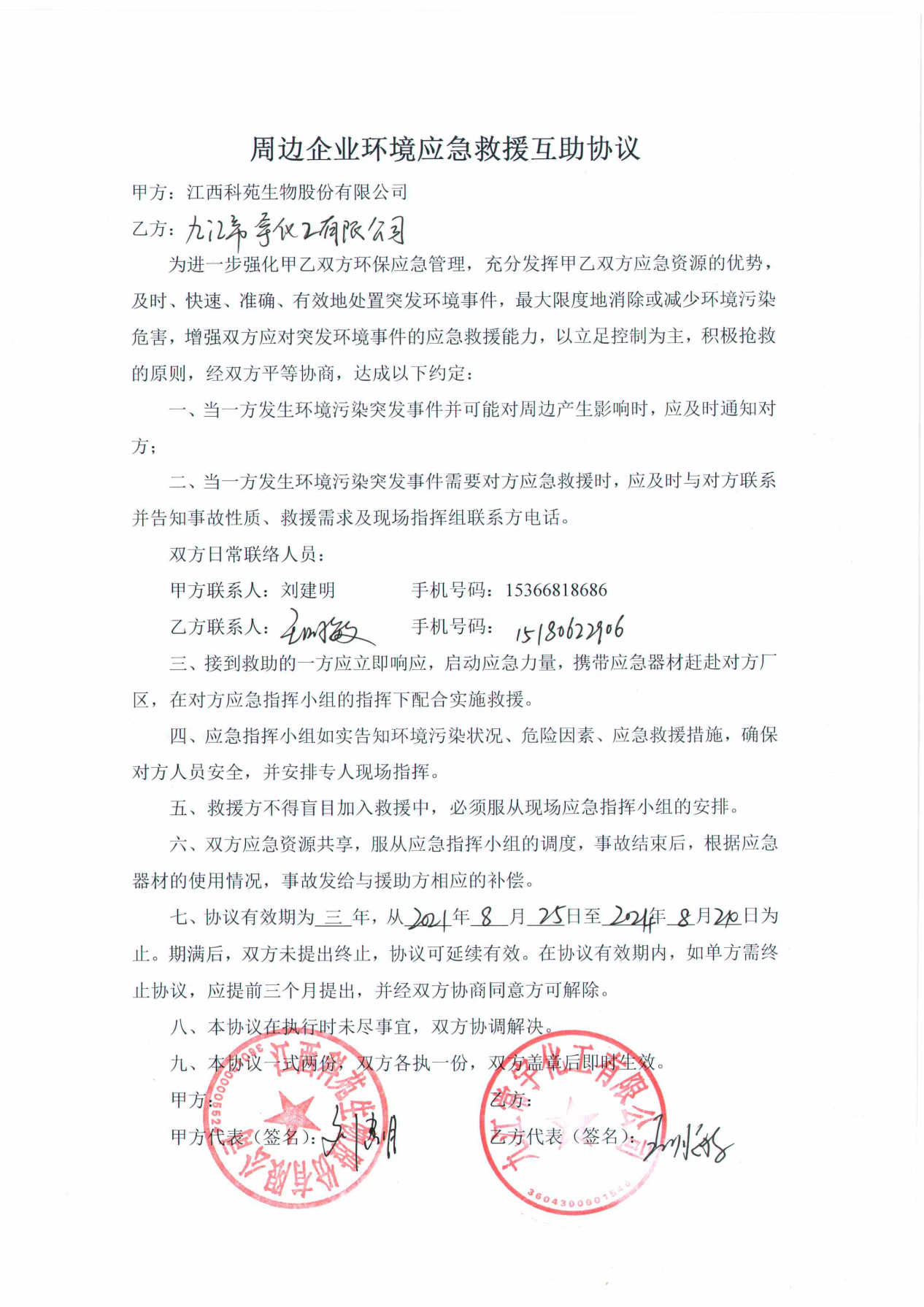 组织成员A岗A岗A岗B岗B岗B岗组织成员职务姓  名手  机职务姓  名手  机应急指挥部总指挥总经理刘建明15366818686安环部长任亚光18379243906应急指挥部副总指挥生产副总曹金辉15366811616生产部长韦建宏13733810939抢险救灾组组长生产部长韦建宏13733810939车间主任（104）胡兵15179249568警戒疏散组组长安保部欧阳革小15387726361供应部经理徐九斤15366818282医疗救护组组长财务主任乔俊18668375578车间主任张斌15879218812物资保障组组长供应部经理徐九斤15366818282化验室主任喻海亮15895595415通讯联络组组长行政主任许玉华13879268022财务主任乔俊18668375578环境应急监测组组长化验室主任喻海亮15895595415行政主任许玉华13879268022事故调查组组长袁华综合部长13615192908安环部长任亚光18379243906姓  名职务手  机胡学成（副组长）车间主任15956193278鲍时琦操作工13627066892柯腊胜操作工18270688042姓  名职务手  机徐九斤（副组长）采购主任15366818282吴以明操作工18370226253柯模进操作工18370246898姓  名职务手  机张斌（副组长）车间主任15879218812黄俊辉化验员15070814802姓  名职务手  机宋粉龙（副组长）仓库主任15256307573王火保操作工17879813286姓  名职务手  机乔俊（副组长）财务主任18665375578吴彬污水处理员18661237076姓  名职务手  机任亚光（副组长）安环部长18379243906冯小斌车间主任13813506264管理制度建立情况总体运行情况环境保护责任制已建立良好“三废”排放管理制度已建立良好危废管理制度已建立良好危废管理责任制度已建立良好危废标识识别制度已建立良好危废转移联单制度已建立良好危废事故应急处置方案已建立良好环境污染防治责任制度已建立良好环境监测统计工作管理规定未建立实施环境监测，但未建立相关管理制度序 号应急措施位  置布  置备  注1排水沟厂区、车间废水管线架空建设，雨水沟采用明沟，无地埋管道。实施了雨污分流2围堰罐区、车间、仓库\设置了围堰、排水沟及废水输送设施3标志牌危险化学品区在危险化学品的生产、贮存区粘贴危险的标志\4建筑布局\合理布局根据《建筑设计防火规范》(GB50016-2006），合理布局5工艺及设备\制定了各岗位工艺安全措施和安全操作规程\6事故应急池厂区450m3\7设备备用废气、废水处理区两用一备、一用一备、\9在线设施污水总排口污水在线监测\10在线设施雨水排放口雨水在线监控\1.调查概述1.调查概述1.调查概述1.调查概述调查开始时间2021年8月 25日调查结束时间2021 年8月30日调查负责人姓名任亚光调查联系人/电话18379243906调查过程调查首先确定环境应急队伍的组织构成、日常管理、应急分工、人员、人数、联系方式等，再核实应急救援物资，建立调查信息档案。调查首先确定环境应急队伍的组织构成、日常管理、应急分工、人员、人数、联系方式等，再核实应急救援物资，建立调查信息档案。调查首先确定环境应急队伍的组织构成、日常管理、应急分工、人员、人数、联系方式等，再核实应急救援物资，建立调查信息档案。2.调查结果（调查结果如果为“有”，应附相应调查表）2.调查结果（调查结果如果为“有”，应附相应调查表）2.调查结果（调查结果如果为“有”，应附相应调查表）2.调查结果（调查结果如果为“有”，应附相应调查表）应急资源情况资源品种： 50  种；是否有外部环境应急支持单位：有,  3 家；无资源品种： 50  种；是否有外部环境应急支持单位：有,  3 家；无资源品种： 50  种；是否有外部环境应急支持单位：有,  3 家；无3.调查质量控制与管理3.调查质量控制与管理3.调查质量控制与管理3.调查质量控制与管理是否进行了调查信息审核：有；□无是否建立了调查信息档案：有；□无是否建立了调查更新机制：有；无是否进行了调查信息审核：有；□无是否建立了调查信息档案：有；□无是否建立了调查更新机制：有；无是否进行了调查信息审核：有；□无是否建立了调查信息档案：有；□无是否建立了调查更新机制：有；无是否进行了调查信息审核：有；□无是否建立了调查信息档案：有；□无是否建立了调查更新机制：有；无4.资源储备与应急需求匹配的分析结论4.资源储备与应急需求匹配的分析结论4.资源储备与应急需求匹配的分析结论4.资源储备与应急需求匹配的分析结论□完全满足；满足；基本满足；□不能满足□完全满足；满足；基本满足；□不能满足□完全满足；满足；基本满足；□不能满足□完全满足；满足；基本满足；□不能满足5.附件5.附件5.附件5.附件5.1环境应急资源清单5.2环境应急资源单位内部分布图见附件5.3环境应急资源管理维护更新制度无5.1环境应急资源清单5.2环境应急资源单位内部分布图见附件5.3环境应急资源管理维护更新制度无5.1环境应急资源清单5.2环境应急资源单位内部分布图见附件5.3环境应急资源管理维护更新制度无5.1环境应急资源清单5.2环境应急资源单位内部分布图见附件5.3环境应急资源管理维护更新制度无环境应急场所分布地点规格数量现状功能备注物质储备室办公室、北后门旁医疗药品、个人防护装备及消石灰等2个合格医疗救护、应急抢险详见厂所分布图应急救助站101车间内医疗药品、个人防护装备1个合格医疗救护、应急抢险详见厂所分布图人员疏散地厂区东大门、北后门300m22个合格人员疏散集合详见厂所分布图应急供水供电系统高压配电房、污水处理站柴油发电机，600m3的消防水池。1台、1座柴油发电机可用、消防池空池消防、应急供电详见厂所分布图应急标识牌厂区的主要道路及罐区危险源标示牌、应急物资标识牌、应急设备标示牌若干大部分清晰可见警示\应急疏散图厂区主要干道及车间\若干通畅人员疏散详见应急疏散图序号单位名称负责人联系电话1九江善水科技股份有限公司吴总159799115232江西杨帆新材料有限公司应总159495171883九江常宇化工有限公司张总15180622906设施分类设施名称规格/型号安装位置数量检测、报警设施火灾报警装置JB-QG-GST5000微型消防站1套安全警示标志安全警示标志/各车间200张安全警示标志风向标/各车间20个安全警示标志安全周知卡/各车间68张紧急处理设施紧急备用电源发电机电仪车间1防止火灾蔓延设施阻火器/门卫6防止火灾蔓延设施防火墙/各车间防止火灾蔓延设施防火材料涂层/各车间紧急个人处置设施洗手池/各车间30个紧急个人处置设施洗眼器/各车间48紧急个人处置设施冲洗水龙头/各车间30紧急个人处置设施应急照明灯/各车间98应急救援设施应急通信设备/各车间90逃生避难设施消防服/各车间2套逃生避难设施空气呼吸器/车间、微型消防站11套逃生避难设施避难指示标志/各车间2处劳动防护用品和装备防毒面具/各车间200个劳动防护用品和装备口罩/各车间500个劳动防护用品和装备耳罩/各车间劳动防护用品和装备防护眼罩/各车间75个劳动防护用品和装备防护手套/各车间75双劳动防护用品和装备防护靴/各车间30双劳动防护用品和装备耐酸碱服/各车间30双劳动防护用品和装备耐酸碱手套/各车间75双劳动防护用品和装备耐油靴/各车间劳动防护用品和装备安全帽/公司仓库100个其他物质堵漏袋/各车间100其他物质消防车/各车间0其他物质消防铲/各车间20其他物质黄沙/各车间检测、报警设施可燃有毒气体探测器/各车间及各车间DCS室、泵房、储罐区、209剧毒仓库387医疗物资氰化氢急救药/氰化钠监控中心2支医疗物资棉签/各车间操作室30包医疗物资皮炎平/各车间操作室30支医疗物资风油精/各车间操作室30盒医疗物资碘伏/各车间操作室30瓶医疗物资克痢痧/各车间操作室30盒医疗物资红花油/各车间操作室15瓶医疗物资藿香正气水/各车间操作室75支医疗物资纱布/各车间操作室15卷医疗物资医用胶带/各车间操作室15卷医疗物资京万红/各车间操作室15支医疗物资创口贴/各车间操作室150片医疗物资人丹/各车间操作室150包应急检测设备HCl便携式检测仪/应急物资室2台应急检测设备VOC便携式检测仪/应急物资室2台应急检测设备HCN便携式检测仪/应急物资室2台应急检测设备PH计/实验室1台应急检测设备连华科技智能多功能消解器（COD、NH3-N）5B-1实验室1台序号部门/职务联系电话备注1九江市生态环境局0792-8553627办公室2九江市消防救援支队0792-83336203九江市彭泽生态环境局0792-5663164\4彭泽县应急管理局0792-5671110\8彭泽县卫健委0792- 5623852\9彭泽县自然资源管理局0792-5663703\10彭泽县人民医院急诊中心0792-5663676\11彭泽县政府0792-5626624\12九江市应急中心0792-8779727\13九江市危险化学品事故应急救援中心0792-8903747\14公安报警服务台110\15消防报警服务台119\16医疗急救中心120\17彭泽县矶山工业园管理委员会13879201062汪18彭泽县龙城镇人民政府(0792)5623501